INFORMACJA. DOTYCZĄCA SPRAWOZDAWCZOŚCI DLA PRAKTYKI ZAWODOWEJUWAGA OBOWIĄZEK !!!Centrum e-Zdrowie  uprzejmie  informuje :
„Zgodnie z art. 30 ust. 1 pkt 3 ustawy z dnia 29 czerwca 1995 r. o statystyce publicznej (Dz.U 2021 poz.955) oraz rozporządzeniem Rady Ministrów z dnia 25 września 2020r. (Dz.U. 2020 poz. 2062 z późn.zm.) w sprawie Programu badań statystycznych statystyki publicznej na rok 2021, wszystkie praktyki zawodowe mają obowiązek złożenia sprawozdań́ statystycznych będących we właściwości Ministra Zdrowia. Dlatego też przypominamy o wywiązaniu się z obowiązku i zachęcamy do złożenia sprawozdań́ w Systemie Statystyki w Ochronie Zdrowia. Kontakt do administratorów obsługujących sprawozdawczość́ na danym terenie, oraz wszystkie niezbędne informacje związane z dostępem do Systemu jak i samymi sprawozdaniami znajdują̨ się na stronie ;www.cez.gov.pl w zakładce „Projekty/Statystyka”.Dostęp do Systemu znajduje się na stronie: https://ssoz.ezdrowie.gov.pl .Dane te są publikowane w Biuletynie Statystycznym Ministra Zdrowia i w Roczniku Statystycznym Głównego Urzędu Statystycznego, a następnie przekazywane do Eurostatu.Centrum e-Zdrowia
ul. Stanisława Dubois 5A 00-184 Warszawatel.: +48 22 597-09-27
fax: +48 22 597-09-37 NIP: 5251575309 biuro@cez.gov.pl | www.cez.gov.pl REGON: 001377706 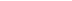 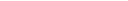 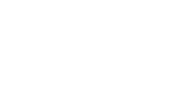 